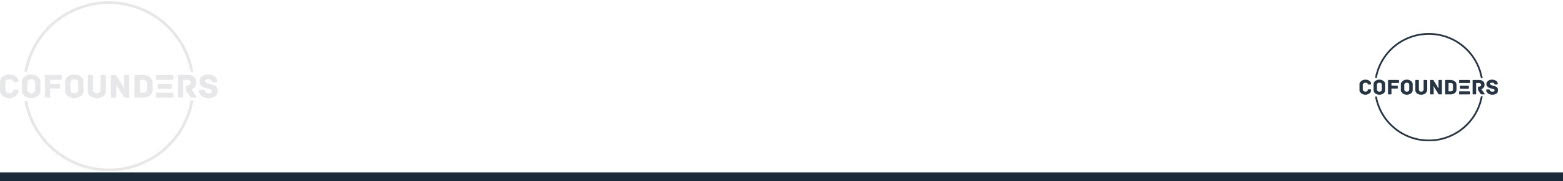 3 Types of FreedomFinancial Freedom // Time Freedom // Location FreedomYour 24-month Retirement PlanAssumptions:1/4 of the agents you meet with will joinTo reach your goal you will need to have “3 Way Calls” with 240 agents over the next 24 monthsHow To Do It:Focus on getting 60 Front Line Agents in the Next 24 MonthsYou will need to have two and a half 3 Way Calls (Appointments) per week to do thisTo get two 3 Way Calls per week, you will need to reach out to 2 agents per dayWithin 18 months you should have an organization of 40 Front line and 100 agents in your organizationWithin 24 months you should have put in the work to RETIREConservatively $15,000 per month in passive income# of Agents Attracted60# of Total Appointments (3 Way Calls)240# of Appointments per month10# of Appointments per week2.5